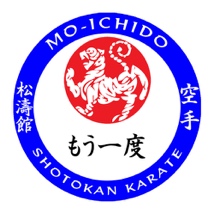 SAFEGUARDING IN MARTIAL ARTSCHILD PROTECTION POLICY STATEMENTMO-ICHIDO MARTIAL ARTSMo-ichido Martial Arts acknowledges the duty of care to safeguard and promote the welfare of children and is committed to ensuring safeguarding practice reflects statutory responsibilities, government guidance and complies with NSPCC best practice and Department of Education requirements.The policy recognises that the welfare and interests of children are paramount in all circumstances. It aims to ensure that regardless of  age, ability or disability, gender reassignment, race, religion or belief, sex or sexual orientation, socio-economic background, all childrenhave a positive and enjoyable experience of sport at Mo-ichido Martial Arts in a safe and child centred environmentare protected from abuse whilst participating in Karate and or associated activities or outside of the activity. Mo-ichido Martial Arts acknowledges that some children, including disabled children and young people or those from ethnic minority communities, can be particularly vulnerable to abuse and we accept the responsibility to take reasonable and appropriate steps to ensure their welfare.   As part of our safeguarding policy Mo-ichido Martial Arts will:-promote and prioritise the safety and wellbeing of children and young peopleensure everyone understands their roles and responsibilities in respect of safeguarding and is provided with appropriate learning opportunities to recognise, identify and respond to signs of abuse, neglect and other safeguarding concerns relating to children and young peopleensure appropriate action is taken in the event of incidents/concerns of abuse and support provided to the individual/s who raise or disclose the concernensure that confidential, detailed and accurate records of all safeguarding concerns are maintained and securely storedprevent the employment/deployment of unsuitable individualsensure robust safeguarding arrangements and procedures are in operation. The policy and procedures will be widely promoted and are mandatory for everyone involved with or for Mo-ichido Martial Arts, Failure to comply with the policy and procedures will be addressed without delay and may ultimately result in dismissal/exclusion from the organisation.Monitoring The Club will have a formal annual safeguarding meeting for team members. In addition there will be interim Informal meetings during the year to ensure  procedures are being followed and policies are up to date. The policy will be reviewed every three years, or in the following circumstances:changes in legislation and/or government guidanceas required by the Local Safeguarding Children Board, UK Sport and/or Home Country Sports Councils etcas a result of any other significant change or event.(Last reviewed Jan 2021)